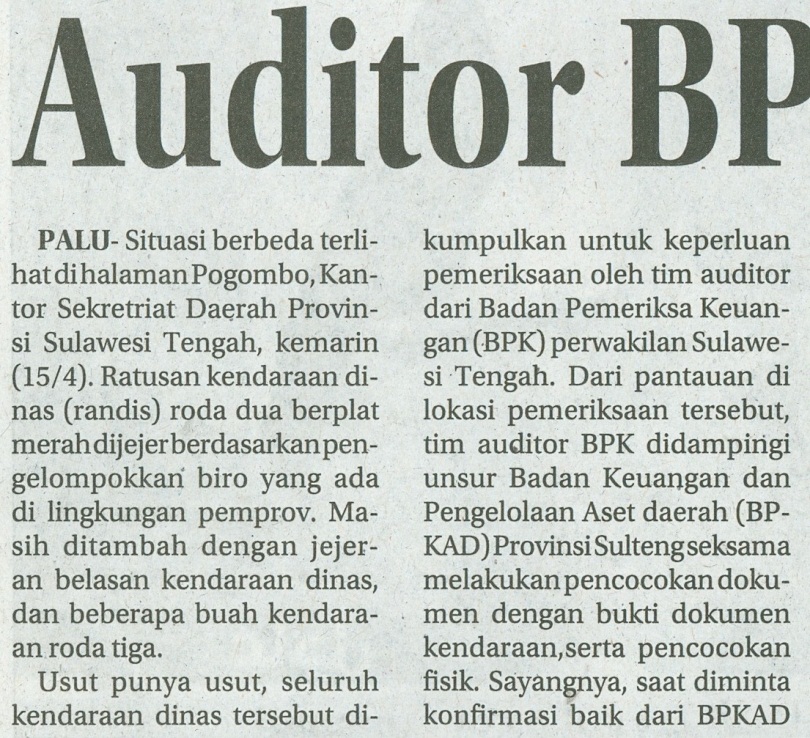 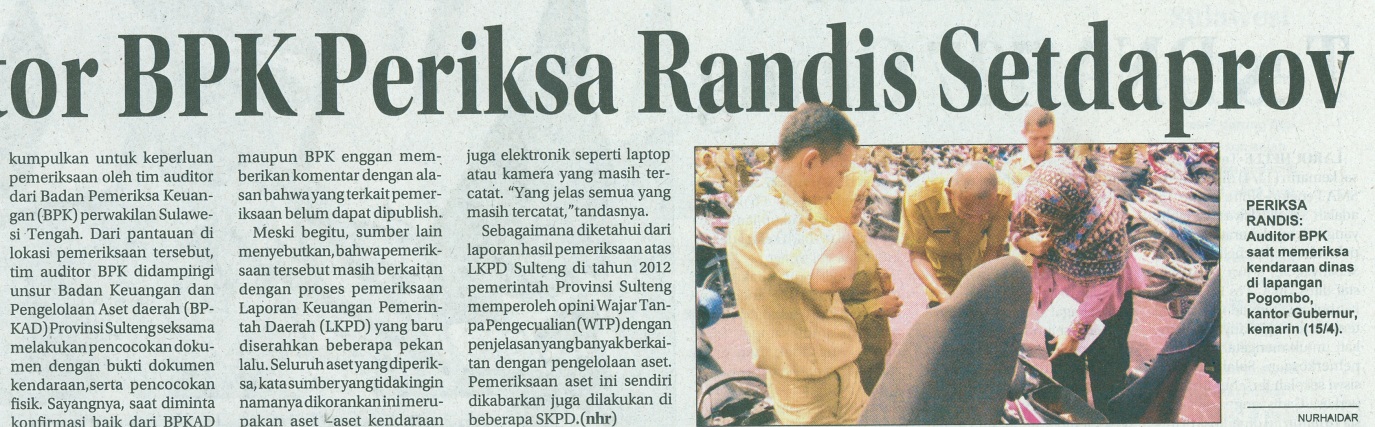 Harian    	:Radar SultengKasubaudSulteng IHari, tanggal:Rabu, 16 April 2014KasubaudSulteng IKeterangan:Halaman 17, Kolom 01-07KasubaudSulteng IEntitas:Provinsi Sulawesi TengahKasubaudSulteng I